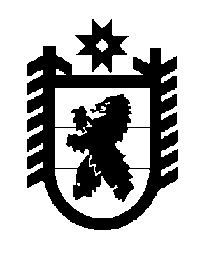 Российская Федерация Республика Карелия    ПРАВИТЕЛЬСТВО РЕСПУБЛИКИ КАРЕЛИЯРАСПОРЯЖЕНИЕот 27 апреля 2018 года № 320р-Пг. Петрозаводск В целях реализации Закона Республики Карелия от 26 июня 2015 года                    № 1908-ЗРК «О перераспределении полномочий между органами местного самоуправления муниципальных образований в Республике Карелия и органами государственной власти Республики Карелия», в соответствии с частью 11 статьи 154 Федерального закона от 22 августа 2004 года № 122-ФЗ «О внесении изменений в законодательные акты Российской Федерации и признании утратившими силу некоторых законодательных актов Российской Федерации в связи с принятием федеральных законов «О внесении изменений и дополнений в Федеральный закон «Об общих принципах организации законодательных (представительных) и исполнительных органов государственной власти субъектов Российской Федерации» и «Об общих принципах организации местного самоуправления в Российской Федерации», учитывая решение Совета Кубовского сельского поселения от 10 ноября 2017 года № 79 «Об утверждении Перечня имущества, передаваемого из муниципальной собственности Кубовского сельского поселения Пудожского муниципального района 
в государственную собственность Республики Карелия»:1. Утвердить прилагаемый перечень имущества, передаваемого из муниципальной собственности Кубовского сельского поселения в государственную собственность Республики Карелия. 2. Министерству имущественных и земельных отношений Республики Карелия   совместно с администрацией Кубовского сельского поселения обеспечить подписание передаточного акта.3. Право собственности Республики Карелия на указанное в пункте 1 настоящего распоряжения имущество возникает с момента подписания передаточного акта.
           Глава Республики Карелия                                                              А.О. ПарфенчиковПереченьимущества, передаваемого из муниципальной собственностиКубовского сельского поселения в государственную собственность Республики Карелия______________Утвержден распоряжением Правительства Республики Карелия от  27 апреля 2018 года № 320р-П№ п/пНаименование имуществаАдрес местонахождения имуществаИндивидуализирующие характеристики имущества1.Трансформаторная подстанция ТП 880пос. Кубовос трансформатором ОМП 10/0,23 10 кВа, 1999 год выпуска2.Воздушная линия ВЛ-0,22 кВпос. Кубово,                    от ТП 880протяженность 0,09 км (провод А-25 общей протяженностью 0,18 км), опоры деревянные 3 шт., 1999 год выпуска